Preverjanje znanja Pravilno kotiraj lika in mi nato pošlji fotografijo narejenega.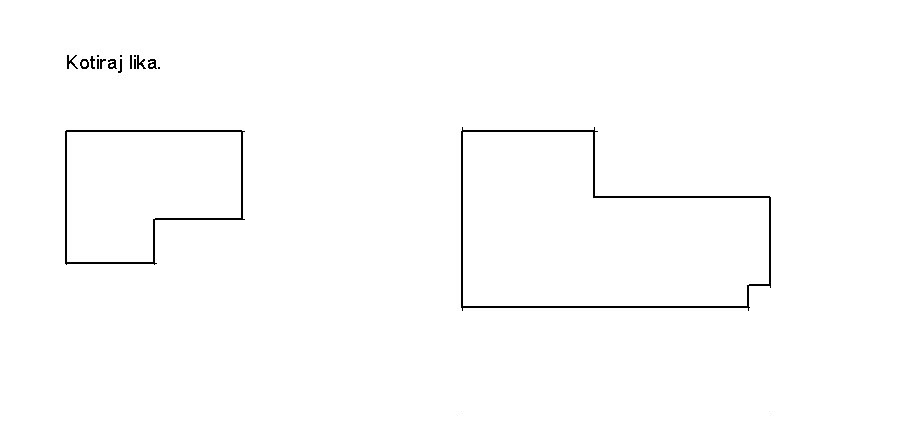 